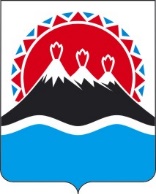 П О С Т А Н О В Л Е Н И ЕПРАВИТЕЛЬСТВАКАМЧАТСКОГО КРАЯПРАВИТЕЛЬСТВО ПОСТАНОВЛЯЕТ:1. Внести в приложение к постановлению Правительства Камчатского края от 01.02.2018 № 47-П «Об утверждении Примерного положения о системе оплаты труда работников краевых государственных учреждений, подведомственных Агентству по обеспечению деятельности мировых судей Камчатского края» следующие изменения:1) таблицу пункта 1 части 11 раздела 2 изложить в следующей редакции: «												»;2) таблицу пункта 2 части 11 раздела 2 изложить в следующей редакции: «												   »;3) таблицу части 22 раздела 3 изложить в следующей редакции:«  												   ».2. Настоящее постановление вступает в силу после дня его официального опубликования.[Дата регистрации] № [Номер документа]г. Петропавловск-КамчатскийО внесении изменений в приложение к постановлению Правительства Камчатского края от 01.02.2018 № 47-П «Об утверждении Примерного положения о системе оплаты труда работников краевых государственных учреждений, подведомственных Агентству по обеспечению деятельности мировых судей Камчатского края»№п/пПрофессиональная квалификационная группаРекомендуемый размер окладов (должностных окладов), рублей1231.Должности, отнесенные к ПКГ «Общеотраслевые должности служащих первого уровня»4 762–5 6472.Должности, отнесенные к ПКГ «Общеотраслевые должности служащих второго уровня»4 647–6 7423.Должности, отнесенные к ПКГ «Общеотраслевые должности служащих третьего уровня»7 669–16 2614.Должности, отнесенные к ПКГ «Общеотраслевые должности служащих четвертого уровня»3 543–37 675№п/пНаименование должностиРекомендуемый размер оклада(должностного оклада), рублей1231.Специалист по охране труда        8 198№п/пПрофессиональная квалификационная группаРекомендуемый размер окладов (должностных окладов), рублей1231.Должности, отнесенные к ПКГ «Общеотраслевые профессии рабочих первого уровня»4 2332.Должности, отнесенные к ПКГ «Общеотраслевые должности рабочих второго уровня»6 611–6 679Председатель Правительства Камчатского края  [горизонтальный штамп подписи 1]    Е.А. Чекин